МДОУ « Детский сад № 95»Материал для занятий с детьми домапо тематической неделе «Этот загадочный космос»Подготовила Круглова Л.М.Продуктивная деятельность.Конструирование из бумаги.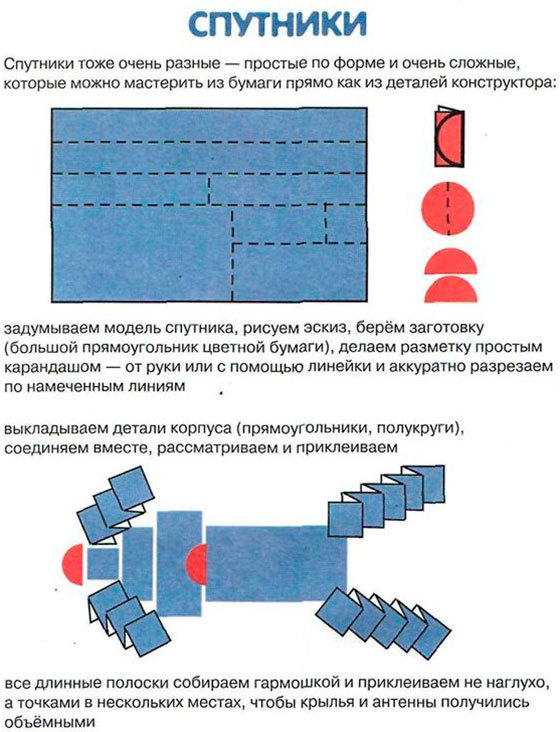 Оригами«Ракета» 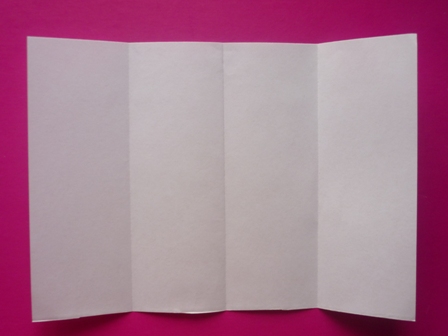 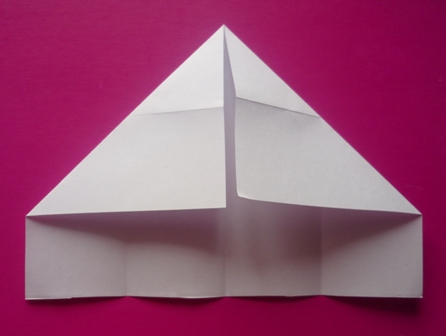 Сгибаем стороны к центральному сгибу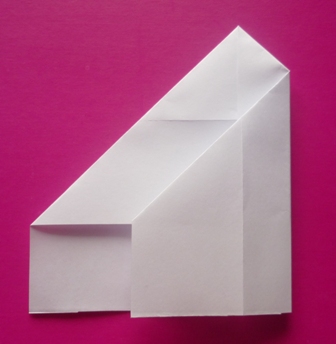   Затем сгибаем по центральному сгибу во внешнюю сторону (как   показано на примере)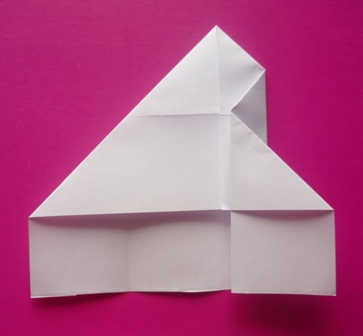 Подрезаем кончики крыльев у ракеты.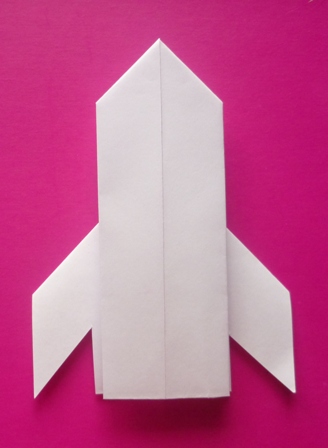 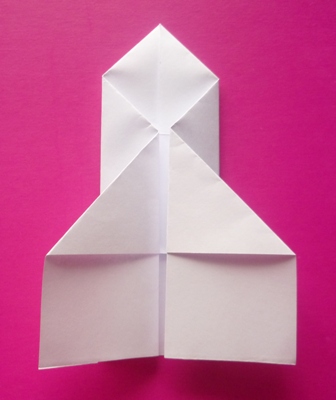 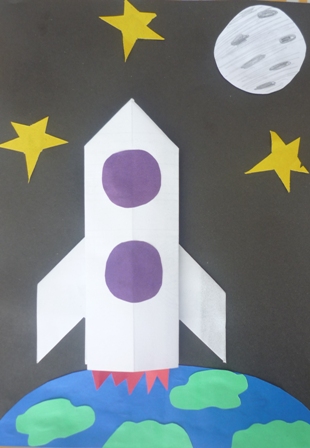 Интернет – источникиhttps://nsportal.ru/detskii-sad/vospitatelnaya-rabota/2017/01/11/kartoteka-didakticheskih-igr-na-temu-kosmoshttps://micrusha.ru/viktorina-pro-kosmoshttps://nsportal.ru/detskiy-sad/okruzhayushchiy-mir/2012/04/19/tematicheskaya-nedelya-etot-zagadochnyy-kosmos